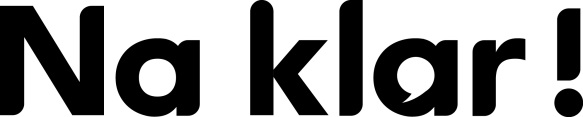 Antwoorden Flotte Frage onderbouw vmbo/havo, week 45, 2021Giulia Gwinn ist Fußballerin1. A2. B3. B4. C5. Eigene Antwort.6. Eigene Antwort.